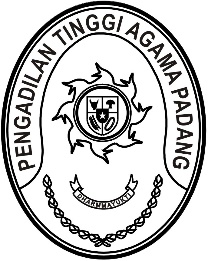 BERITA ACARA PEMUSNAHAN ARSIPNomor: W3-A/        /HM.02.1/VIII/2023Pada hari ini Senin tanggal Empat Belas bulan Agustus tahun Dua Ribu Dua Puluh Tiga yang bertanda tangan di bawah ini, berdasarkan jadwal Retensi Arsip, penilaian kembali arsip dan surat persetujuan pemusnahan arsip oleh Kepala Arsip Nasional Republik Indonesia nomor B-KN.00.01/149/2023, maka telah dilaksanakan  pemusnahan arsip Pengadilan Tinggi Agama Padang periode 1994 sampai dengan 2018 dengan media arsip kertas sejumlah 739 berkas sebagaimana tercantum dalam Daftar Arsip yang dimusnahkan yang merupakan satu kesatuan yang tidak terpisahkan dari berita acara ini. Pemusnahan arsip dilaksanakan secara total dengan cara dicacah.Saksi-saksiMengetahui,KetuaDr. Drs. H. Pelmizar, M.H.I.Kepala Unit PengolahKeperkaraan HukumH. Masdi, S.H.Kepala Unit Pengolah Umum dan KeuanganIsmail, S.H.I., M.A.Kepala Unit Pengolah Perencanaan Dan KepegawaianMukhlis, S.H.Kepala Unit KearsipanH. Idris Latif, S.H., M.H.1.Drs. H. Syafri Amrul, M.H.I.Hakim Tinggi……………………………………2.Drs. Nurhafizal, S.H., M.H.Hakim Tinggi……………………………………3.Nurasiyah Handayani Rangkuti, S.H.Kepala Sub Bagian Tata Usaha Dan Rumah Tangga……………………………………4.Richa Meiliyana Rachmawati, A.M.d. A.B.Arsiparis Pelaksana……………………………………